Designed, tested and prototype various electrical and power electronic devicesPerformed engineering design calculations; Plans and calculations verification; Developed details, quantities and estimatesAssisting other engineers in various tasks and duties including field inspection workInvolved in the design, inspection, and construction of wide variety of electrical systemsVerified the accuracy of symmetric diagram and their compliance to the specification, consultant’s design and existing local authority standardEnsured that the installation, inspection and testing of all the electrical equipment, fittings and work implemented meets the specification and the consultant requirementsFocused on prompt delivery of the project by coordinating with all departmentsConduct utility billing analysis and compare process and performance metricsExcellent breadth of experience in high power electronic and drives designStrong grasp of electronic hardware design and lifecycleMaintenance and control of records related to all commercial activities as required by the contract conditionsPreparation of List of Technical Queries for Consultant clarificationPrepare technical and commercial bid, follow up until finalizationPreparation of Evaluation of Tender / Contract documents and Bill of Quantities Facilitating a team approach to achieve organizational objectives, increase productivity and enhance employee moraleQuick study, with an ability to easily grasp and put into application new ideas, concepts, methods and technologiesDedicated, innovative and self-motivated team player / builderExceptional leadership, organizational, oral/written communication, interpersonal, analytical, and problem resolution skillsContinually updating knowledge and understanding in electrical fieldCapable of translating knowledge of advances in the subject area of electrical and electronics into research activityExtensive Knowledge in MATLAB/ Simulink, LABVIEW and LINUXProficient in MS Word and MS ExcelComprehensive Knowledge in Motor drives, Micro Controller and Electrical symmetric designingGood communication skills both verbal and writtenKnowledge of preventive and predictive maintenance methodsProject management and developmentSafety ComplianceResearch AssociateAristocrat research and developmentProficient in preparing technical planning in a clear and concise wayResponsible for designing and implementation research  problems using MATLAB and LABVIEWUtilized standard mathematical and scientific techniques to compile and analyze dataEfficient in analysis and interpreting research data to draw conclusions on the outcomesSkilled at framing research proposal for Government funding and contractual purposesScheduling and Monitoring the Progress of the works, delays and disruption of the Project and Preparation of Claims for delays and Time Extension and associated costsSupervising junior research fellowships and coordinating the activities of the research and development departmentCoordinated inspections with Consultant / Client and to communicate with production teamElectrical SupervisorAmman ElectricalsResponsible for planning and leading the daily activities of a team that is carrying out electrical maintenance, installations and modificationsKeeping keen eye on project progress, making measurements as per provided in drawing and mentoring teamProviding guidance to junior staff in the areas of; leadership, continuous improvement, decision-making and conflict resolutionForwarding contractual correspondences to the Main Contractor / Project Manager and Sub-contracts related to the contractual issuesUtilizing preventive maintenance procedures to reduce unscheduled downtimeEnsuring adherence to all applicable safety policies and proceduresDeveloping relationships with external electrical suppliersPG - MASTER OF ENGINEERING- Power electronics and drives engineering(2012-2014) University Rank Holder - First Class with DistinctionUG – BACHELOR OF ENGINEERING - Electrical and Electronics engineering (2008-2012) HIGHER SECONDARY CERTIFICATE - 12th (2008) SECONDARY SCHOOLING CERTIFICATE -10th (2006)Underwent Internship training in “National Instruments LABVIEW core1 & core 2” course in the year 2012-2013Underwent In-Plant Training in Southern Railway, Chennai in the year 2010The Under Graduate’s project titled “Unified power quality controller” was completed under guidance of “SOUTHERN RAILWAYS, Chennai” in academic year December 2012 to May2013The Post Graduate’s project titled “Torque ripple reduction in PMSM drive using ANFIS” was presented for INTERNATIONAL CONFERENCE on “Intelligent Engineering systems” on April 2014, organized by EASA engineering college, CoimbatoreNational level workshop on solar photo voltaic conversation system in Nandha engineering college, ErodeNational level workshop on Solar Photo voltaic Power System in S.K.R engineering college, ChennaiI hereby declare that the above given information is true to the best of my knowledge  SincerelyJAGADISHJAGADISH.357578@2freemail.com 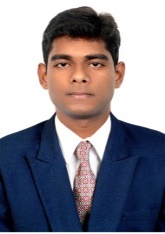 MASTER OF ENGINEERING IN ELECTRICAL ENGINEERINGCareer ProfileCore Competencies Personal AttributesArea of ExpertiseProfessional Experience AcademicsWorkshop, Training and paper PresentationDeclaration